December 30, 2010Docket No. M-2009-2123950CHARLES V FULLEMDIRECTOR OF RATES & REGULATORY AFFAIRS - PAPENNSYLVANIA POWER COMPANY   P O BOX 16001  READING PA  19612-6001  Re: Joint Petition of Metropolitan Edison Company, Pennsylvania ElectricCompany and Pennsylvania Power Company for Approval of a SmartMeter Technology Procurement and Installation Plan –Pennsylvania Power Company Tariff Supplement No. 68 –Change in Smart Meter Technologies Charge RatesDear Mr. Fullem:		On June 9, 2010, the Commission entered an Order approving Pennsylvania Power Company’s (Company) Smart Meter Technology Procurement and Installation Plan with modifications.  The Commission Order directed the Company to file a tariff supplement which implements the Smart Meter Technologies Charge Rider, consistent with the Commission’s Opinion and Order.  On July 30, 2010, the Company filed Supplement No. 68 to Tariff Electric-Pa. P.U.C. No. 35 to become effective January 1, 2011.  			This letter is to notify you that Supplement No. 68 to Tariff Electric-Pa. P.U.C. No. 35 has been permitted to become effective.  Any questions concerning this filing should be addressed to J.  McDonald of the Bureau of Fixed Utility Services at 717-787-1869.							Sincerely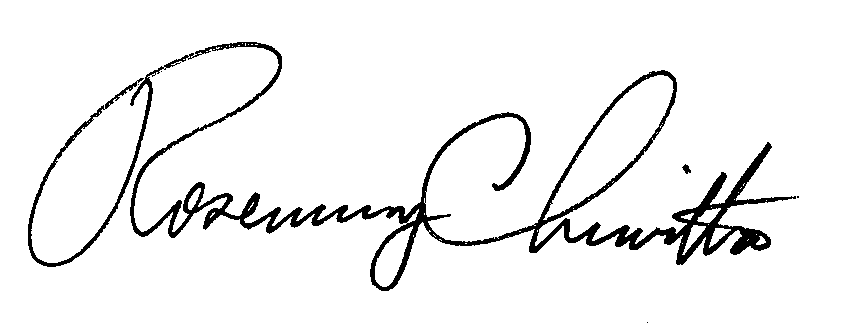 							Rosemary Chiavetta							Secretarycc: 	J. Elaine McDonald, FUSKathy Aunkst, Secretary’s Bureau	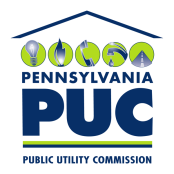  PUBLIC UTILITY COMMISSIONP.O. IN REPLY PLEASE REFER TO OUR FILE